от 30 октября 2019 г.  №  384О внесении изменений в постановление Администрации Куженерского муниципального района Республики Марий Эл от 08 июля 2019 г. №236 «Об установлении платы за услуги коммунальной бани, оказываемые МП «Куженерводоканал»»                                                                  В целях реализации положений Бюджетного кодекса Российской Федерации, Федерального закона Российской Федерации от 06.10.2003 г.№ 131-ФЗ «Об общих принципах организации местного самоуправления в Российской Федерации», на основании постановления Администрации Куженерского муниципального района от 17.10.2019 г. №359 «Об утверждении Порядка предоставления субсидий из бюджета муниципального образования «Куженерский муниципальный район» юридическим лицам, индивидуальным предпринимателям, оказывающим бытовые услуги (услуги бани) населению при применении регулируемых тарифов», Администрация Куженерского муниципального района Республики Марий Эл постановляет:1.Внести изменение в постановление Администрации Куженерского муниципального района от 08 июля 2019 г. №236 «Об установлении платы за услуги коммунальной бани, оказываемые МП «Куженерводоканал»» следующие изменения:1.1. Абзац 2 постановления изложить в следующей редакции:«2. Разницу между фактически полученными доходами при оказании бытовых услуг населению по регулируемым тарифам (ценам) и фактически произведенными расходами на оказание бытовых услуг возмещать из бюджета муниципального образования «Куженерский муниципальный район», согласно постановлению Администрации Куженерского муниципального района от 17 октября 2019 года № 359 «Об утверждении Порядка предоставления субсидий из бюджета муниципального образования «Куженерский муниципальный район» юридическим лицам, индивидуальным предпринимателям, оказывающим бытовые услуги (услуги бани) населению при применении регулируемых тарифов».2. Настоящее постановление подлежит размещению на официальном сайте Администрации Куженерского муниципального района в информационно-телекоммуникационной сети «Интернет» (http://kuzhener.ru).3.  Контроль за исполнением настоящего постановления возложить       на первого заместителя главы Администрации Куженерского муниципального района М.Г. Иванова. 4. Постановление вступает в силу с 1 ноября 2019 года.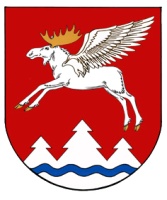 МАРИЙ ЭЛ  РЕСПУБЛИКЫСЕ КУЖЕНЕРМУНИЦИПАЛ РАЙОНЫНАДМИНИСТРАЦИЙЖЕАДМИНИСТРАЦИЯКУЖЕНЕРСКОГО МУНИЦИПАЛЬНОГО РАЙОНАРЕСПУБЛИКИ МАРИЙ ЭЛПУНЧАЛПОСТАНОВЛЕНИЕИ.о. главы АдминистрацииКуженерского муниципального районаС.И. Михеев